NADINE MUSTERMANN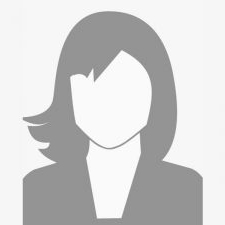 Nationalität:	deutschAnschrift:	Musterstraße 760000 MusterstadtTelefon:	0123/456789Mobilnummer:	0177/123456789	Ausbildung:	Studium Fachinformatiker SystemintegrationZertifizierungen:	ITILSprachkenntnisse:	Deutsch (Muttersprache) Englisch (fließend) Portugiesisch (gut) Französisch (Grundkenntnisse)Projektbeispiel für den BereichCONSTRUCTION & PROPERTY MM/JJJJ – MM/JJJJ	Position/Projektbezeichnung bei Musterunternehmen/BrancheAufgabenbeschreibungAufgabenbeschreibungAufgabenbeschreibungEingesetzte Technologien:	XXXXXXXXXMM/JJJJ – MM/JJJJ	Position/Projektbezeichnung bei Musterunternehmen/BrancheAufgabenbeschreibungAufgabenbeschreibungAufgabenbeschreibungEingesetzte Technologien:	XXXXXXXXXProjektbeispiel für den Bereich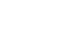 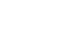 ENGINEERING MM/JJJJ – MM/JJJJ	Position/Projektbezeichnung bei Musterunternehmen/BrancheAufgabenbeschreibungAufgabenbeschreibungAufgabenbeschreibungEingesetzte Technologien:	XXXXXXXXXMM/JJJJ – MM/JJJJ	Position/Projektbezeichnung bei Musterunternehmen/BrancheAufgabenbeschreibungAufgabenbeschreibungAufgabenbeschreibungEingesetzte Technologien:	XXXXXXXXXProjektbeispiel für den BereichFINANCE MM/JJJJ – MM/JJJJ	Position/Projektbezeichnung bei Musterunternehmen/BrancheAufgabenbeschreibungAufgabenbeschreibungAufgabenbeschreibungEingesetzte Technologien:	XXXXXXXXXMM/JJJJ – MM/JJJJ	Position/Projektbezeichnung bei Musterunternehmen/BrancheAufgabenbeschreibungAufgabenbeschreibungAufgabenbeschreibungEingesetzte Technologien:	XXXXXXXXXProjektbeispiel für den BereichIT MM/JJJJ – MM/JJJJ	Position/Projektbezeichnung bei Musterunternehmen/BrancheAufgabenbeschreibungAufgabenbeschreibungAufgabenbeschreibungEingesetzte Technologien:	XXXXXXXXXMM/JJJJ – MM/JJJJ	Position/Projektbezeichnung bei Musterunternehmen/BrancheAufgabenbeschreibungAufgabenbeschreibungAufgabenbeschreibungEingesetzte Technologien:	XXXXXXXXXProjektbeispiel für den BereichLIFE SCIENCES MM/JJJJ – MM/JJJJ	Position/Projektbezeichnung bei Musterunternehmen/BrancheAufgabenbeschreibungAufgabenbeschreibungAufgabenbeschreibungEingesetzte Technologien:	XXXXXXXXXMM/JJJJ – MM/JJJJ	Position/Projektbezeichnung bei Musterunternehmen/BrancheAufgabenbeschreibungAufgabenbeschreibungAufgabenbeschreibungEingesetzte Technologien:	XXXXXXXXXProjektbeispiel für den BereichSALES & MARKETING MM/JJJJ – MM/JJJJ	Position/Projektbezeichnung bei Musterunternehmen/BrancheAufgabenbeschreibungAufgabenbeschreibungAufgabenbeschreibungEingesetzte Technologien:	XXXXXXXXXMM/JJJJ – MM/JJJJ	Position/Projektbezeichnung bei Musterunternehmen/BrancheAufgabenbeschreibungAufgabenbeschreibungAufgabenbeschreibungEingesetzte Technologien:	XXXXXXXXXREFERENZEN Frau Monika Musterfrau Abteilungsleiterin Bereich MusterunternehmenTelefon: 7894/45610E-Mail: Monika.Musterfrau@musterunternehmen.deHerr Martin MusterProjektleiter Bereich 
Muster AGTelefon: 1234/9876E-Mail: Martin.Muster@musterag.com